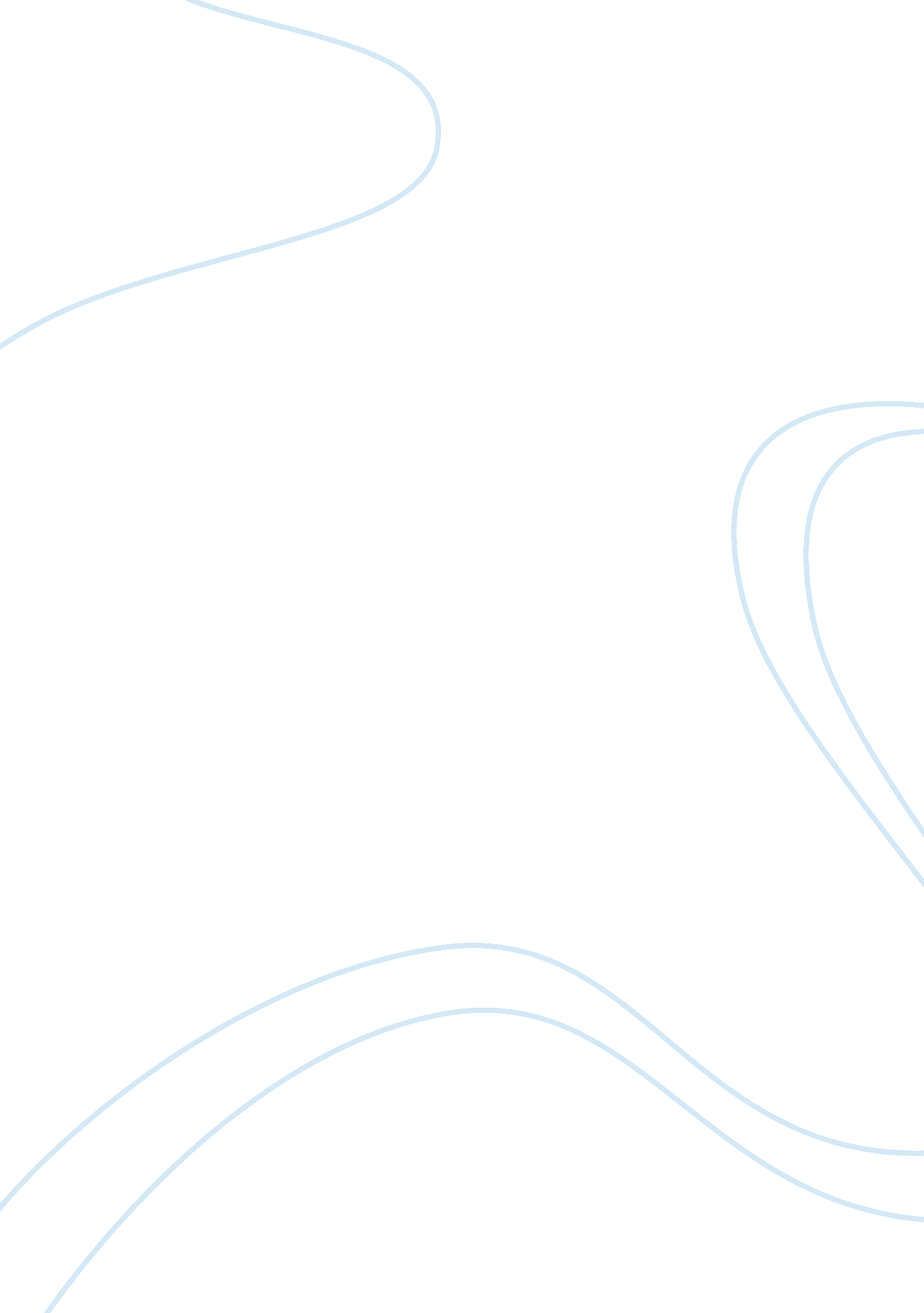 Quotes: all about interpretation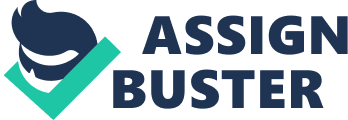 Everyone knows that single quotes have multiple meanings, it's all about interpretation. If someone gives my mother and I the same quote and asks us what the meaning of it is, my mother and I will most likely give different opinions on the meaning of the quote. " When I want to decide what is happening today or try to decide what will happen tomorrow, I will look back. " I understand this from different angles so I could give various answers on what I think it meaner. " The future influences the present, Just as much as the past. " This is the same as the first quote, I can give multiple answers. Moving forward, I will first discuss my interpretation on the quote " when I want to decide what is happening today or try to decide what will happen tomorrow, I will look back. " In my opinion, this meaner that in order to decide what I will partake in, or do, today and tomorrow, I will probably have to refer to previous days in the week or month to help me make my decision. For example, I'm required to attend my Juju-Jujitsu classes at least three times a week so if I attend Mondays class and don't attend yesterday or today's class, I have to decide what two days out of the four left in the week will be the most available for me to go to class. My past decisions on what days I attended will affect how many days I attend for the rest of this week. To add to that, the quote " The future influences the present, Just as much as the past" is Just as intriguing in my opinion. The first answer that comes to mind is that any encounter or activity or decision you make in the past and things you will do in the future will have equal effect on your present. In other words, if you keep making decisions that will affect you in a negative way, history will repeat itself. Unless you learn to think differently, then these negative results will keep reoccurring. 